Local data council terms of reference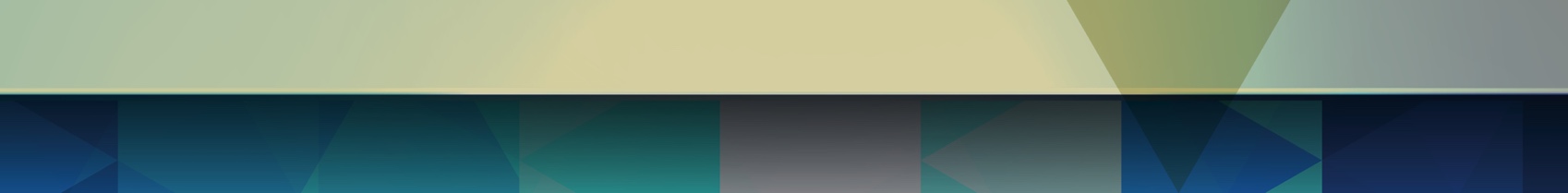 PurposeThe local data council is a solutions focused quality improvement team. It is a permanent structure that monitors and improves care capacity and demand management at a ward/service level. This is achieved through:Timely implementation of the CCDM programme activities.Monitoring how well the ward is matching demand with capacity on an ongoing basis.Focusing on creating a positive workplace, delivering quality patient care and best use of health resources.Reporting structure<Insert organisational diagram of CCDM governance>. Example:Key tasks/roleIdentify opportunities for improving the workplace, patient care and best use of health resources.Develop a ward/service work plan that is consistent with DHB goals and priorities.Follow processes and practices that promote health union partnership.Ensure local data council activities unfold in a logical, organised and efficient way.Assign roles, responsibilities and timelines for completing the work plan.Promote accurate and timely data collection with peers e.g. patient acuity data, event reporting, staff surveys, and work analysis.Review core data set monthly and identify good practice and opportunities for improvement.Acknowledge and celebrate good performance. Make a plan for areas for improvement. Action recommendations from work analysis, or other sources e.g. Health and Disability Sector Standards, Health Quality Safety markers, as required.Monitor and evaluate progress against the work plan.Make timely local decisions and hold peers to account for undertaking actions within the agreed timeframes.Escalate decisions to <directorate/service group> when needed.Report monthly to the <directorate/service group> on progress against work plan.Communicate with all staff on progress against work plan.Display within the ward/service the core data set over time and quality improvement projects.Seek input from all staff and provide timely feedback.Support peers to develop expertise in care capacity demand management tools and processes.Membership Permanent membersOther members may be co-opted to the working group as and when required to provide expert advice. Membership will be reviewed annually.Co-opted membersResponsibilitiesGroup members are expected to be familiar with the CCDM programme enablers, components and tools applicable to the ward/service.Group members are expected to attend and participate in all meetings. Abide by the decisions of the local data council and CCDM council.Ensure confidentiality of information provided to the local data council and CCDM council.Disseminate, discuss and collaborate across wards and/or disciplines as required to undertake the work plan. Read and provide feedback on all documents received within the agreed timeframes.Ensure meeting actions are followed through and reported on within the agreed timeframes.Meeting process	Meetings will be held on the <insert frequency date and day> for a maximum of <one hour>. Meeting time will be from <insert start and finish time of the meeting >.Agenda items will be called for by the Chair 3-5 working days prior to the scheduled meeting. Additional agenda items may be taken by the Chair at the meeting or prior to commencing.An agenda and relevant papers will be circulated by the Chair before the meeting.Members are to inform the Chair if not attending a meeting at least 48 hours prior. Where members are unable to attend a meeting proxy will not be accepted. One topic will be discussed at a time.All members will participate in discussion and decision making.One person will have the floor at a time.Members’ remarks will be relevant to the matters under discussion.The chair will summarise the main pointsActions will be followed up on.New assignments will be specific and clear.Good timing will be maintained (start, finish and duration of discussions).Meeting minutes will be circulated 3-5 working days after the meeting (refer Appendix). Meeting minutes will be confirmed as ‘final’ at the next meeting. Copies will be retained as part of the local data council programme documents.Meeting process will be periodically evaluated using both verbal and written feedback methods. Quarterly, ask the following two questions or distribute the meeting evaluation form. What went well at this meeting?What needs to be changed?Meeting evaluation results will be fed back to the group at the next meeting.Decision making A quorum for a meeting is represented by a 50 percent attendance of the group plus the chair. The quorum must include union representation. Should the quorum not be present, items passed will be held for ratification until the next meeting.Where possible, decisions will be made by consensus.If group consensus cannot be reached a summary of views will be documented, distributed and held within the group document file. Where decisions are contentious and/or complex, a decision making framework will be used and separate detailed documentation made on the decision making record.Functional relationships Examples include (but are not limited to): CCDM council, CCDM working groups, Quality unit, information technology, human resources, project management office and business support.	Name/titleRole in councilDesignated senior clinical Manageri.e. Nurse, MidwifeCo-chair the meeting. Promote CCDM in the ward, with peers and within the organisation. Share data/information. Engage and seek staff feedback. Apply the PDSA cycle consistently to all activities. Provide leadership.Health union delegate/Organiseri.e. NZNO, PSA, MERASCo-chair the meeting. Promote CCDM. Represent members, work in partnership and advise on MECA entitlements.Registered nurses, registered midwives, enrolled nursesTeam member, promote CCDM with peers, identify quality improvement opportunities and solutions, take an active role in assigned activities, undertake meeting responsibilities e.g. chair, minute taking with coaching, as required.Health care assistantsTeam member, promote CCDM, and identify quality improvement opportunities and solutions, complete assigned activities.Medical representativeProvide medical perspective and professional advice in line with ward/service goals.Allied health representativeProvide allied health perspective and professional advice in line with ward/service goals.Quality adviserProvide quality advice to ward/or directorate/service group. Provide expertise on quality improvement processes. Link to broader DHB quality improvement plans. Promote CCDM within the organisation as a quality improvement framework.Name/titleRole in councilManager HRAdvise on employment relations, link to workforce strategy, assign resourcesService and/or operations manager Provide service/directorate perspective. Link to DHB goals and priorities.Nursing/Midwifery Leadership i.e. ADON/Nursing DirectorProvide professional advice in line with workforce strategy/service goals. Link to DHB goals and priorities. TrendCare Coordinator Support ward with patient acuity data collection. Check data accuracy and integrity, help ward explain plausible reasons for variance.CCDM Site Coordinator Coordinate CCDM programme implementation. Provide CCDM education and support use of programme tools.SSHW Unit Programme ConsultantProvide expertise on CCDM components and process, provide training as needed.Manager CommunicationsDevelop communications, work with Site Coordinator/CNM to tailor key messagesBusiness Support ManagerSupport ward to source, analyze and display data.